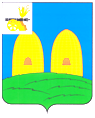 СОВЕТ ДЕПУТАТОВЕКИМОВИЧСКОГО СЕЛЬСКОГО ПОСЕЛЕНИЯРОСЛАВЛЬСКОГО РАЙОНА СМОЛЕНСКОЙ ОБЛАСТИРЕШЕНИЕот  22.06.2022 г.                                                                                                     № 15 Об освобождении об исполнения полномочий Главы муниципального образования Екимовичского сельского поселения Рославльского района Смоленской областиВ соответствии с Федеральным законом от 06.10.2003 № 131-ФЗ «Об общих принципах организации местного самоуправления в Российской Федерации», Уставом Екимовичского сельского поселения Рославльского района Смоленской области, рассмотрев заявление главного специалиста Администрации Екимовичского сельского поселения Рославльского района Смоленской области Артюхова Владимира Ивановича от 09.06.2022 года, Совет депутатов Екимовичского сельского поселения Рославльского района Смоленской областиРЕШИЛ:Освободить Артюхова Владимира Ивановича  - главного специалиста Администрации Екимовичского сельского поселения Рославльского района Смоленской области от исполнения полномочий Главы муниципального образования Екимовичского сельского поселения Рославльского района Смоленской области, в части исполнения полномочий Администрации Екимовичского сельского поселения Рославльского района Смоленской области, предусмотренных Уставом Екимовичского сельского поселения Рославльского района Смоленской области  22 июня 2022 года.Настоящее решение вступает в силу со дня его принятия.Настоящее решение подлежит опубликованию в газете «Рославльская правда» и размещению на официальном сайте Администрации Екимовичского сельского поселения Рославльского района Смоленской области в информационно-телекоммуникационной сети «Интернет».Исполняющий полномочия Главы муниципального образованияЕкимовичского сельского поселенияРославльского района Смоленской области                                        В.И. Артюхов